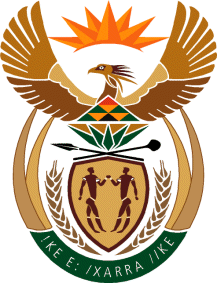 MINISTRY: PUBLIC SERVICE AND ADMINISTRATIONREPUBLIC OF SOUTH AFRICANATIONAL ASSEMBLYQUESTION FOR WRITTEN REPLY DATE:		3 JULY 2020QUESTION NO.: 	1385		Mrs H Denner (FF Plus) to ask the Minister of Public Service and Administration:(1) 	What number of (a) calls were logged with the Anti-Corruption hotline during 2019-20 and (b) the specified calls resulted in (i) cases being opened, (ii) cases being prosecuted, (iii) successful convictions and (iv) cases that are still open or pending;(2) 	whether he will make a statement on the matter?NW1756EREPLY:(1)(a)	What number of calls were logged with the Anti-Corruption Hotline during 2019-20?During the 2019/2020 financial year, a total of 70 500 incoming calls were logged with the National Anti-Corruption Hotline (NACH). 68 909 of the incoming calls include answered calls, unanswered calls and abandoned (dropped calls), enquiries, wrong numbers, children playing, abusive calls, calls with inadequate information, calls relating to institutions outside the Public Service, requests for feedback and additional information to a previous case reports. (The NACH keeps track of all incoming calls for monitoring the efficiency of the call centre).(b)	the specified calls resulted in (i) cases being opened, 1591 case reports were generated and referred to relevant departments/ public entities for investigation. 1007cases were relating to social grants fraud and all these cases were referred to SASSA for investigation. The monetary value of the cases referred to SASSA amounts to R216 799 29. 65, with the recovery of R106 263. 45;76 cases were investigated by the PSC and these cases were concluded and closed on the NACH system; and508 cases are outstanding and are being investigated. (b)(ii)	cases being prosecuted or, (iii) successful convictions. The following table lists 18 cases inwhich officials were found guilty of misconduct.(iv)	cases that are still open or pending;508 cases are outstanding and are being investigated. (2) 	whether he will make a statement on the matter?The Public Service Commission has issued the information at a virtual media briefing held on 24 June 2020.ITEM NONAME OF DEPARTMENTNATURE OF ALLEGATIONSSANCTION IMPOSED1Water and SanitationAlleged abuse of state vehicle and company timeFinal Written Warning2Water and SanitationAlleged abuse of Government resourcesFinal written warning and two months suspension without pay3Water and SanitationAlleged misuse of State vehicleFinal Written Warning4Water and SanitationAlleged misuse of state vehicleFinal Written Warning5Home AffairsAlleged solicitation of bribes from foreign national in exchange for issuing them with fraudulent South African documentDismissal6Home AffairsAlleged unethical behaviourDismissal7Home AffairsAlleged fraudFinal Written Warning and one month salary suspension.8Justice and Constitutional DevelopmentAlleged absenteeism without submitting a leave form An amount of R1 427.69 was recovered from the official in six monthly instalments.9Correctional ServicesAlleged unethical behaviourDemotion10Correctional ServicesAlleged theft (3 officials)Written warnings (2 X officials)Final Written warning (1 X official)11Correctional ServicesAlleged submitting of fraudulent matric certificateResignation. A criminal case of fraud has been opened with the SAPS12Correctional ServicesAlleged unethical behaviourWritten Warning13Correctional ServicesAlleged unethical behaviourWarning14Correctional ServicesAlleged appointment irregularitiesDismissal15Home AffairsAlleged abuse of government resourcesFinal Written Warning16SAPSAlleged unethical behaviourA case of theft has been opened with the SAPS17DOJ&CDAlleged misuse of a state-owned vehiclesFinal Written Warning and two months suspension without pay18Correctional ServicesAlleged cover up of assault42 days segregation and demotion. A criminal case of murder has been opened with the SAPS.